NotasPrimera edición en español: 2019Copyright © 2019 por 9Marks para esta versión españolaSeminarios Básicos—Dirección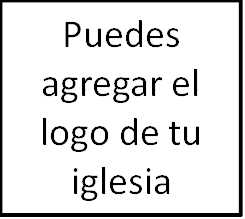 Clase 7: Preguntas y Respuestas¿Cómo es una buena pregunta?Es una pregunta real (las preguntas del «abogado del diablo» no son útiles).Es una pregunta que crees otras personas también podrían tener.Es una pregunta que será de edificación para la clase.Resumen de las clasesClase #1: ¿Ansioso o tranquilo?Dado que Dios es soberano y bueno, podemos tomar decisiones tranquilamente. Se nos ordena que no nos preocupemos.Dios nos guía normalmente a través de la sabiduría que nos da.Un esquema para la toma de decisiones: Consagración, Información, Súplica, Consulta, Meditación, Decisión, ExpectativaClase #2: La soberanía de DiosDios es soberano sobre absolutamente todo—incluyendo nuestras decisiones.El propósito de Dios en todo es mostrar la excelencia de su gloria.Somos responsables de ser fieles en nuestras decisiones.Clase #3: La voluntad de DiosLa voluntad decretiva de Dios vs. la voluntad preceptiva de Dios.La Biblia no nos dice que encontremos la voluntad de Dios para la mayoría de las elecciones en la vida, la vida no es como un libro de aventuras que puedes escoger.La voluntad de Dios: que obedezcamos, que seamos santificados, que Cristo sea exaltado.Clase #4: La fidelidadTu objetivo como cristiano no es el éxito, sino la fidelidad.Dios valora tu trabajo principalmente porque muestra su trabajo.Una toma de decisiones enfocada en la fidelidad trae libertad del perfeccionismo, de remordimientos innecesarios, del orgullo y de la pereza.Clase #5: Herramientas del oficio1 (la Biblia, la oración, el consejo)La palabra de DiosNo: versículos extraños al azar.Sino: aclarar la obediencia, moldear nuestro juicio en el futuroLa oraciónNo: pedirle a Dios señales que no ha prometido.Sino: ora las Escrituras, pidiendo sabiduría.El consejoNo: el consejo selectivo, poner demasiada fe en el consejo de una persona sabia que no te conoce.Sino: Habla con aquellos que te conozcan, conozcan tu situación, sean piadosos, y conozcan las Escrituras. Está bien si una persona no tiene todas esas cualidades.Clase #6: Herramientas del oficio 2 (Las circunstancias, los sentimientos y la sabiduría)Las circunstanciasNo: atribuir significados místicos a los cambios en las circunstancias.Sino: aceptar humildemente tu situación como el buen plan de Dios para ti.Los sentimientos, directrices, palpitadas, etc.No: asumir que un sentimiento fuerte es que Dios te está guiando, actuar solo cuando sientes paz.Sino: reconocer que Dios puede guiar nuestros deseos y sentimientos, con escepticismo apropiado de nosotros mismos.La sabiduríaComienza con el temor del Señor.Llega a medida que procuramos los medios de la gracia.Sigue a la obediencia.Notas